Swedish junior national team invites to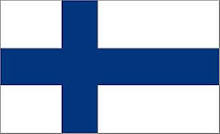 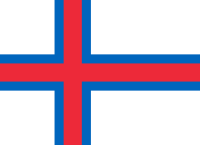 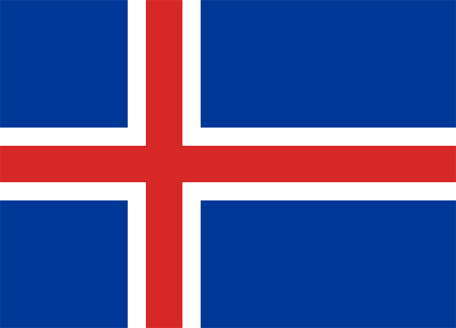 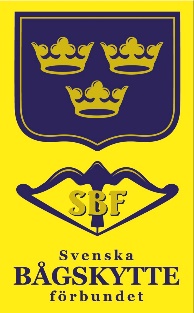 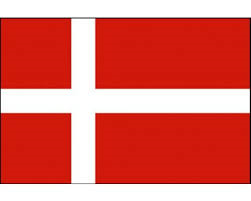 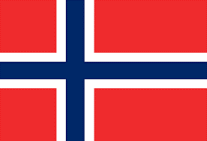 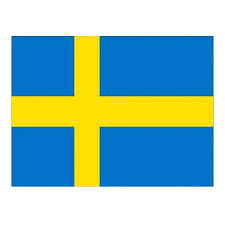 Landslagskampen no.17 mars 2021Online competition between the junior national teams in Norway, Denmark and Sweden.Classes:	RCW, RJW, RCM, RJMCCW, CJW, CCM, CJMRond:	indoor WA 12/18m, 2x30 pilTime:	Possible to compete from 10 am to 6 pm.Registration: one per nation, emailed no later than 28/2 	*Ianseo-id for ianseo-registration.Location:	Decided by the national team captain for each national team.Requirement* Shooters use the ianseo scorekeeper app.* Each nation must notify an ianseo contact person from each country. Email the name and email address to the contact person to * Shooting cards will be sent to the team captain, who will forward them to the shooters.Welcome